Presentación: David BeckhamVoy a hablar de David Beckham.  He escogido esta persona porque es una persona dotada y es famoso por todo el mundo.  Es un futbolista famoso y una persona excepcional.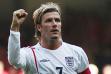 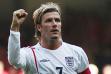 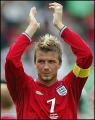 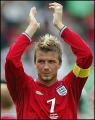 Nació en Leystone cerca de Londres en mil novecientos setenta y cinco y por eso tiene treinta y nueve años.  David es inglés pero ahora vive en Los Ángeles con su esposa que se llama Victoria y sus cuatro niños, que se llaman Brooklyn, Romeo, Cruz y Harper.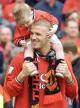 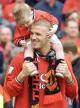 En mi opinión David Beckham es muy, muy guapo.  Tiene el pelo castaño pero de estilos distintos.  Tiene los ojos verdes, lleva pendientes y tiene una sonrisa estupenda.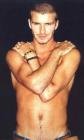 David Beckham es famoso porque es un gran futbolista y ha ganado muchos trofeos.  Empezó a jugar al fútbol cuando tenía siete años.  Jugaba con Manchester United.Para mi personalmente es una persona muy generosa y muy dotada.  Trabaja muy, muy duro y ha ayudado a mucha gente.ComprensiónWhere was David Beckham born and in what year?Where does David live?How is David described?When did he begin to play football?How is his character described?Find the Spanish for the following;- I’m going to talk about- I have chosen this person because- In my opinion- he/she is famous because